Anexo TallerElabora un mapa de América con su división política (escribe el nombre de todos los países con sus capitales)Elabora un papa de América y en el ubica a los Aztecas, los Mayas, los Incas, los Algonquinos, los Tairona y los MuiscasElabora un cuadro comparativo entre los Mayas, Aztecas e Incas. Ten en cuenta su organización política, económica y socialRealiza un escrito sobre las primeras comunidades indígenas que vivieron en nuestro país Escribe un mito de una comunidad indígena Colombiana y realiza un dibujo relacionado con el mitoElabora una sopa de letras con 20 comunidades indígenas de nuestro paísElabora dibujos de las construcciones destacadas de los Aztecas, Mayas e IncasEscribe como cultivaban los aztecas, incas y mayas. Dibuja los principales productos de cada civilizaciónEscribe las teorías de poblamiento de américa y marca cada una de ellas en el mapa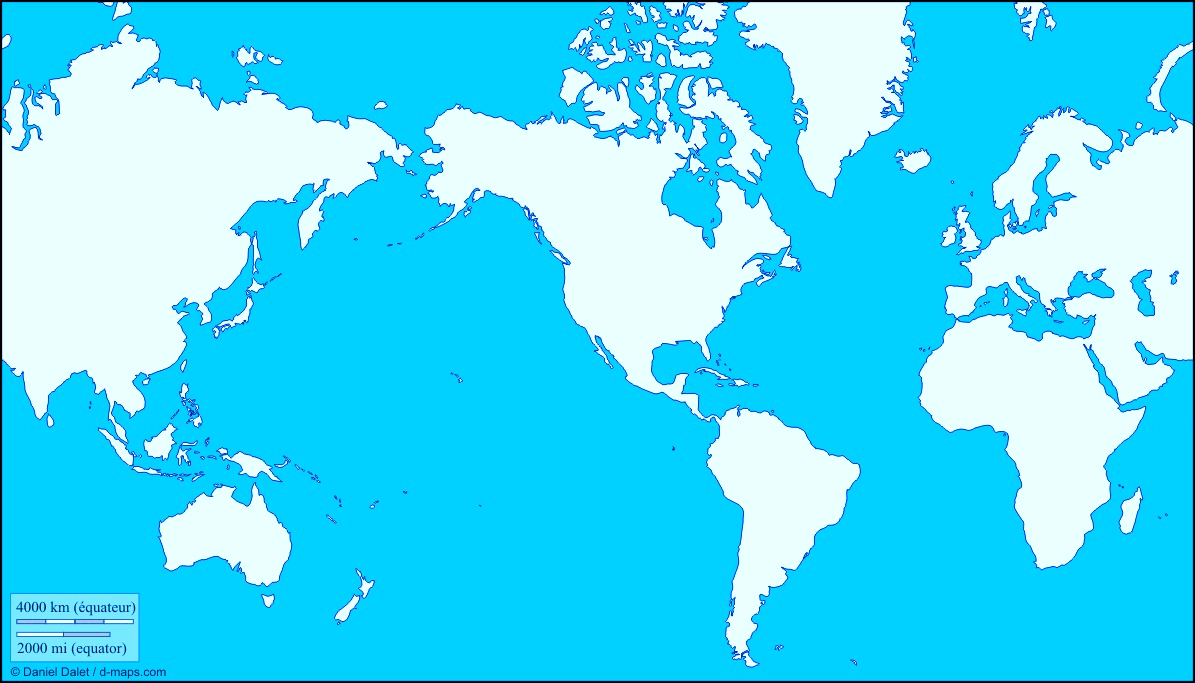 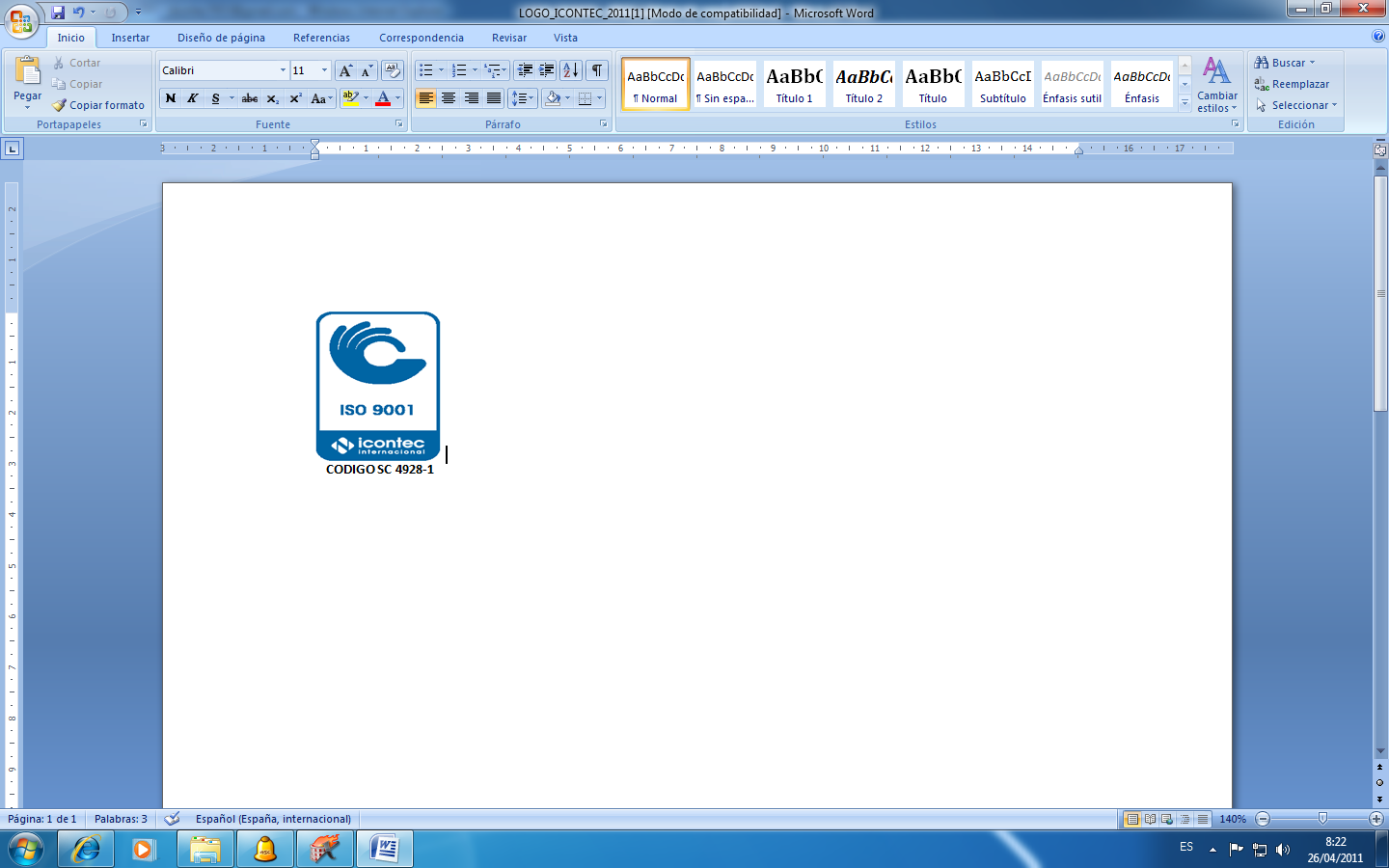 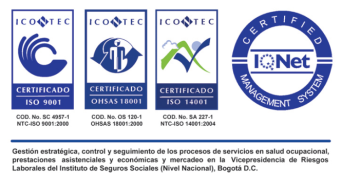 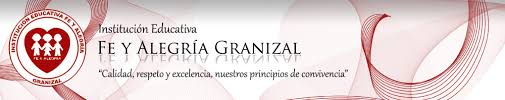 Área: Ciencias SocialesGrado: 6ºGrupo: 01, 02, 03Periodo: TresPeriodo: TresEducador: Heidi MontoyaIndicadores de logro: Comprender y valorar la diversidad cultural de Colombia.Comparar las características culturales y los legados ancestrales de las diferentes comunidades indígenas americanas prehispánicas, como ejercicio que permite particularizar y generalizar información.Describir los principales rasgos geográficos del continente americano.Explicar e identificar las teorías del poblamiento de América.Indicadores de logro: Comprender y valorar la diversidad cultural de Colombia.Comparar las características culturales y los legados ancestrales de las diferentes comunidades indígenas americanas prehispánicas, como ejercicio que permite particularizar y generalizar información.Describir los principales rasgos geográficos del continente americano.Explicar e identificar las teorías del poblamiento de América.Indicadores de logro: Comprender y valorar la diversidad cultural de Colombia.Comparar las características culturales y los legados ancestrales de las diferentes comunidades indígenas americanas prehispánicas, como ejercicio que permite particularizar y generalizar información.Describir los principales rasgos geográficos del continente americano.Explicar e identificar las teorías del poblamiento de América.Indicadores de logro: Comprender y valorar la diversidad cultural de Colombia.Comparar las características culturales y los legados ancestrales de las diferentes comunidades indígenas americanas prehispánicas, como ejercicio que permite particularizar y generalizar información.Describir los principales rasgos geográficos del continente americano.Explicar e identificar las teorías del poblamiento de América.Indicadores de logro: Comprender y valorar la diversidad cultural de Colombia.Comparar las características culturales y los legados ancestrales de las diferentes comunidades indígenas americanas prehispánicas, como ejercicio que permite particularizar y generalizar información.Describir los principales rasgos geográficos del continente americano.Explicar e identificar las teorías del poblamiento de América.Criterios de Evaluación:El taller debe ser desarrollado en hojas de block y a mano (no se acepta impreso)Buena PresentaciónRespuestas bien desarrollasSolo se recibe en las fechas estipuladas Sin entregar el taller no se presenta sustentaciónEl trabajo escrito tiene un valor de 40% y la sustentación del 60%Criterios de Evaluación:El taller debe ser desarrollado en hojas de block y a mano (no se acepta impreso)Buena PresentaciónRespuestas bien desarrollasSolo se recibe en las fechas estipuladas Sin entregar el taller no se presenta sustentaciónEl trabajo escrito tiene un valor de 40% y la sustentación del 60%Criterios de Evaluación:El taller debe ser desarrollado en hojas de block y a mano (no se acepta impreso)Buena PresentaciónRespuestas bien desarrollasSolo se recibe en las fechas estipuladas Sin entregar el taller no se presenta sustentaciónEl trabajo escrito tiene un valor de 40% y la sustentación del 60%Fecha de entrega de evidencias. 16 – 22 de Noviembre Fecha de sustentación.20 – 24 de NoviembreBibliografía:Cuaderno del estudianteLibros de texto de Ciencias SocialesInternetBibliografía:Cuaderno del estudianteLibros de texto de Ciencias SocialesInternetBibliografía:Cuaderno del estudianteLibros de texto de Ciencias SocialesInternetBibliografía:Cuaderno del estudianteLibros de texto de Ciencias SocialesInternetBibliografía:Cuaderno del estudianteLibros de texto de Ciencias SocialesInternet